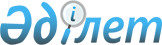 О внесении изменения в Единый перечень товаров, подлежащих санитарно-эпидемиологическому надзору (контролю) на таможенной границе и таможенной территории Таможенного союзаРешение Совета Евразийской экономической комиссии от 20 июля 2012 года № 64

      В соответствии со статьей 3 Договора о Евразийской экономической комиссии от 18 ноября 2011 года Совет Евразийской экономической комиссии решил:



      1. Раздел III Единого перечня товаров, подлежащих санитарно-эпидемиологическому надзору (контролю) на таможенной границе и таможенной территории Таможенного союза, утвержденного Решением Комиссии Таможенного союза от 28 мая 2010 года № 299 «О применении санитарных мер в Таможенном союзе», дополнить абзацем следующего содержания:

      «- товары, предназначенные для организации и проведения XXII Олимпийских зимних игр и XI Паралимпийских зимних игр 2014 года в городе Сочи и разрешенные к помещению под специальную таможенную процедуру в соответствии с пунктом 9 Перечня категорий товаров, в отношении которых может быть установлена специальная таможенная процедура, и условий помещения товаров под такую таможенную процедуру, утвержденного Решением Комиссии Таможенного союза от 20 мая 2010 года № 329».



      2. Настоящее Решение вступает в силу по истечении 30 календарных дней с даты его официального опубликования и действует до 31 декабря 2016 года.Члены Совета Евразийской экономической комиссии:
					© 2012. РГП на ПХВ «Институт законодательства и правовой информации Республики Казахстан» Министерства юстиции Республики Казахстан
				От Республики

БеларусьОт Республики

КазахстанОт Российской

ФедерацииС. РумасК. КелимбетовИ. Шувалов